СЭМД «Выписной эпикриз из родильного дома»Переходим в пункт меню «Рабочие места → Истории родов». Выписываем пациента из отделения (ячейка с ФИО должна стать зеленой), нажимаем ПКМ – «Выписать из стационара», нажимаем «Применить» и переходим на вкладку «Подпись». Нажимаем на кнопку «Сформировать и подписать (СЭМД)».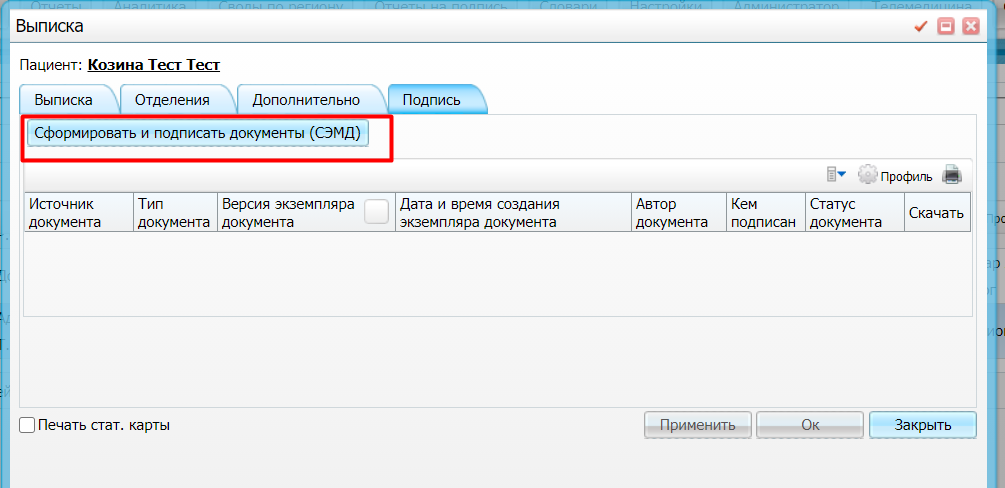 Подписываем ЭЦП врача выбирая нужный сертификат.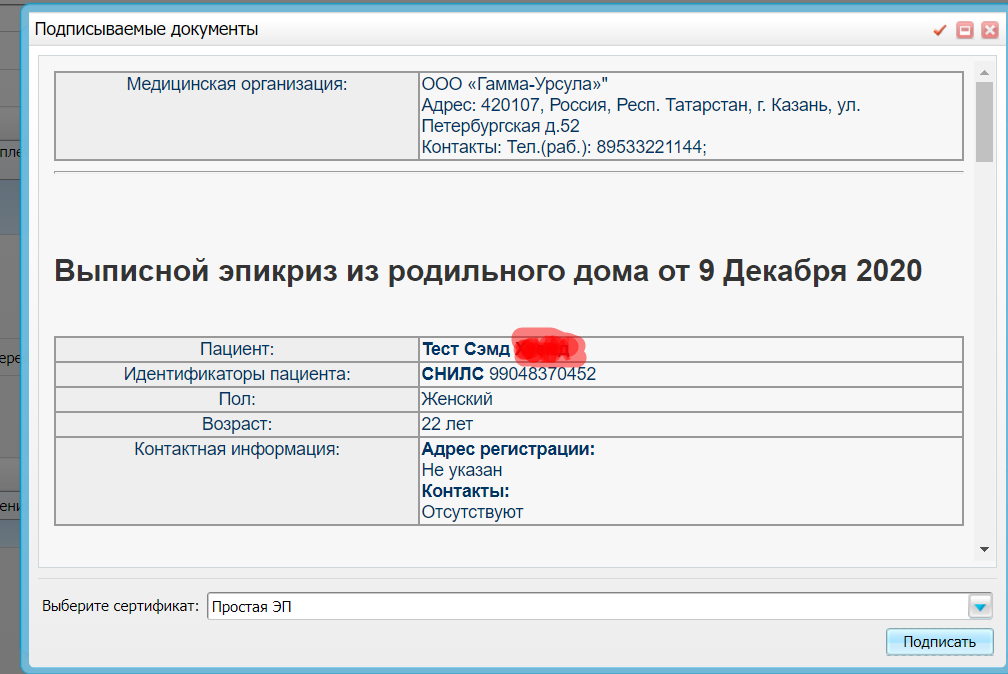 Нажимаем по сформировавшемуся документу ПКМ – «Передать документ в ИЭМК».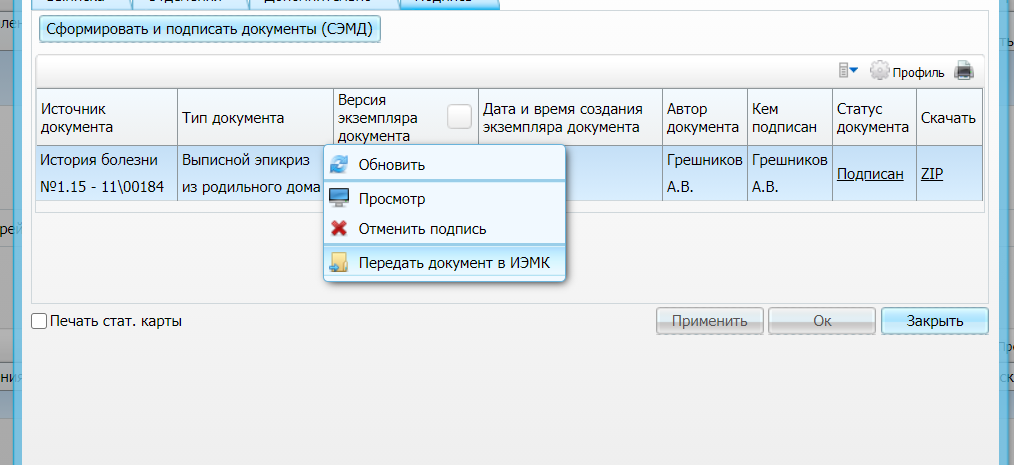 